お　知　ら　せ師岡町梅の丘公園の花壇の花苗植えを行ないます。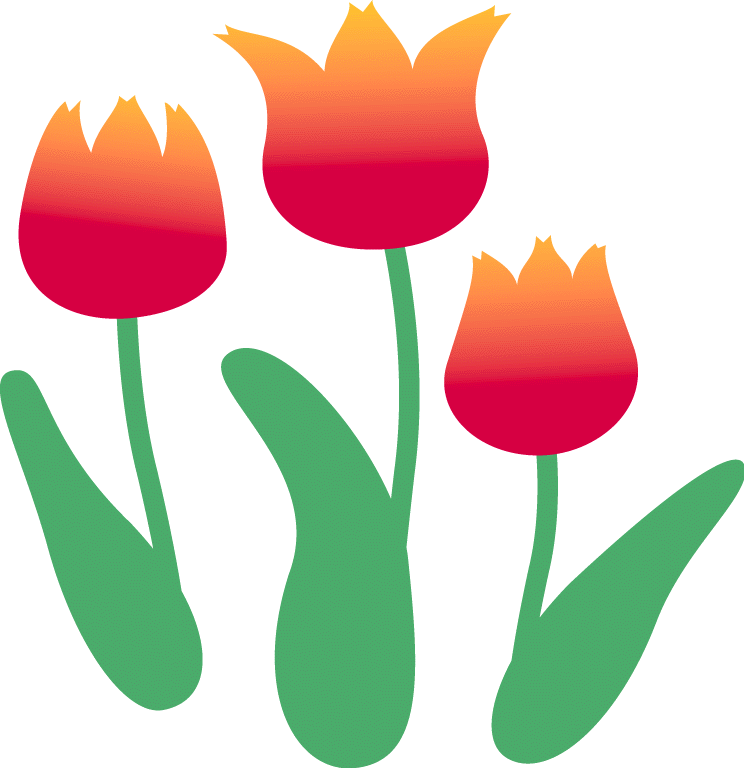 皆様のご参加をお願いいたします。日時　平成27年11月14日(土)　　　　14：30～　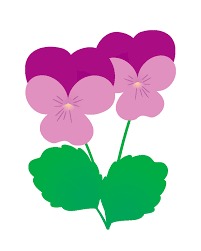 植える花は　①　パンジー　②　ストック等　　③　ユリ　　　　　④　チューリップ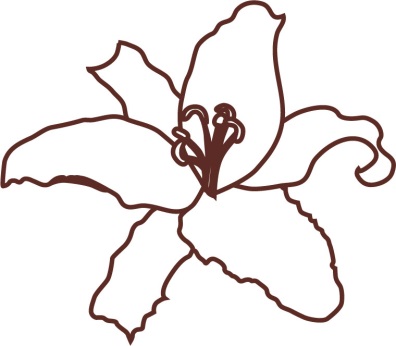 です。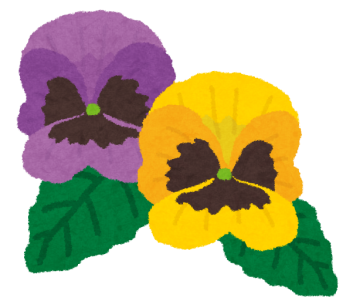 　　師岡町梅の丘公園　　　横浜市指定管理者　横浜植木株式会社